Grattis! Du har kvalificerat dig till Skyttiadens riksfinal i Sörabyhallen, Rottne 11-12 mars 2017.Söraby skf  har fått i uppdrag att arrangera den 32:e riksfinalen i Skyttiadens historia. Tävlingen kommer att arrangeras i Sörabyhallen, Rottne. Riksfinalen kommer att genomföras på elektroniska Megalink-tavlor.Bestämmelser:	Tidigare utsända tävlingsbestämmelser gäller.Vapenkontroll:  Skall göras före skjutning.  OBS! Gevären skall vara försedda med säkerhetspropp/ lina då skjutning ej pågår.Skjuttider:	Lördag	Skjutlag 1 kl. 09.00. Klass LSi11 lottade skyttar Skjutlag 2 kl. 10.00. Klass LSi11Skjutlag 3 kl. 11.00. Klass LSi13Skjutlag 4 kl. 12.00. Klass LSi15Sittandefinalen startar ca kl. 13.30 Skjutlag 5 kl. 15.00. Klass L17ståSkjutlag 6 kl. 16:15. Klass L21ståSöndag Skjutlag 7 kl. 09:00. Klass L13stå Skjutlag 8 kl. 10.15. Klass L15ståFinal för klass L17stå + L21stå ca kl. 12:00 och för klass L13stå + L15stå kl.12:45.Tävlingen:	Grundomgången omfattar 40 skott. Obegränsat antal provskott före första tävlingsskottet. Skjuttid för sittande skyttar är 45 minuter och för stående skyttar 60 minuter.Riksfinalen avslutas med en final om 10 skott, med decimalräkning, för de 5 bästa i varje klass samt skyttar med lika decimalresultat som skytt nr 5. Obegränsat antal provskott under 6 minuter före finalen. I finalen skjuts en 5-skottsserie under en tid av 5 minuter, följt av 5 skott som skjuts skott för skott, tid per skott är 30 sekunder för sittande och 1 minut för ståendeskyttar. För de 5 sista skotten sker öppen markering efter varje skott.Resultaten från grundomgången tas med till finalen.Upprop till finalen kommer att anslås på tävlingsarenan.Särskjutning:	Särskjutning efter finalen, vid behov, sker i serier om 3 skott	med öppen markering efter varje skott. Tid per skott 30	sekunder för sittande och 1 minut för stående. Inga provskott	före särskjutningen är tillåtna. Markering sker med	decimaler.Resultat:	Snarast efter avslutad tävling kommer resultaten att finnas påSv. Skyttesportförbundets hemsida.Skjutställning:	Har Du rätt skjutställning?Se gällande regelbok för Nationellt skytteSkyttestöd:	Arrangören tillhandahåller vid behov gråa skyttestöd.Tävlingslicens:	Observera att skyttar från det år de fyller15 år skall ha tävlingslicens. (Klass L15)Hörselskydd:	Samtliga som vistas inne i skjuthallen ska ha någon sorts hörselskydd.	Servering:	Servering kommer att finnas i skjuthallen.Telefon	Patrik Hjortskull 070-6298049Tävlingsdagen:	Upplysningar:	Önskar du ytterligare upplysningar ?                                   Lars Henning 070-640 04 41, Patrik Hjortskull 070-6298049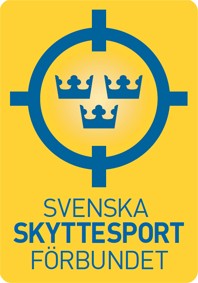 